An: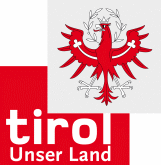  	Bezirkshauptmannschaft 	 	Stadtmagistrat Innsbruck
Soziales / Rehabilitation und BehindertenhilfeHINWEIS: Wir bitten Sie, den Antrag vollständig auszufüllen und alle erforderlichen Unterlagen beizulegen. Damit tragen Sie dazu bei, dass Ihr Ansuchen rasch erledigt werden kann.	 Erstantrag 	 Änderung	 Verlängerung 	 zusätzliche MaßnahmeDer Empfänger einer Geldleistung oder sein gesetzlicher Vertreter sowie die nach § 23 THG zur Leistung eines Kostenbeitrages verpflichteten Personen haben jede Änderung in den für die Gewährung der Leistung bzw. in den für die Festsetzung der Kostenbeiträge nach § 23 THG maßgebenden Verhältnissen binnen acht Wochen ab dem Zeitpunkt, in dem sie vom Eintritt der Änderung Kenntnis erlangt haben, der Behörde anzuzeigen. Ich nehme zur Kenntnis, dass zu Unrecht empfangene Leistungen zurückzuzahlen sind (§ 40 THG).Ich bestätige durch meine Unterschrift, dass die von mir gemachten Angaben richtig und vollständig sind und der Wahrheit entsprechen. 	Ort und Datum	Unterschrift des	 Antragstellers	 gesetzlichen Vertreters		Erwachsenenvertreters/ BevollmächtigtenStand: Dezember 2018ANTRAG
auf Gewährung einer Leistung nach dem Tiroler Teilhabegesetz (THG)Persönliche Daten des Menschen mit BehinderungenPersönliche Daten des Menschen mit BehinderungenPersönliche Daten des Menschen mit BehinderungenPersönliche Daten des Menschen mit BehinderungenPersönliche Daten des Menschen mit BehinderungenVor- und Familienname, Titel: Vor- und Familienname, Titel: Vor- und Familienname, Titel: Vor- und Familienname, Titel:  männlich  weiblichGeburtsdatum:      Vers.-Nr.:     Vers.-Nr.:     Vers.-Anstalt:      Vers.-Anstalt:      Staatsbürgerschaft:     Staatsbürgerschaft:     Staatsbürgerschaft:     Staatsbürgerschaft:     Staatsbürgerschaft:     Familienstand:	 ledig 	 verheiratet 	 getrennt lebend 	 geschieden 	 Lebensgemeinschaft 	 eingetr. Partnerschaft 	 verwitwetFamilienstand:	 ledig 	 verheiratet 	 getrennt lebend 	 geschieden 	 Lebensgemeinschaft 	 eingetr. Partnerschaft 	 verwitwetFamilienstand:	 ledig 	 verheiratet 	 getrennt lebend 	 geschieden 	 Lebensgemeinschaft 	 eingetr. Partnerschaft 	 verwitwetFamilienstand:	 ledig 	 verheiratet 	 getrennt lebend 	 geschieden 	 Lebensgemeinschaft 	 eingetr. Partnerschaft 	 verwitwetFamilienstand:	 ledig 	 verheiratet 	 getrennt lebend 	 geschieden 	 Lebensgemeinschaft 	 eingetr. Partnerschaft 	 verwitwetFamilienstand:	 ledig 	 verheiratet 	 getrennt lebend 	 geschieden 	 Lebensgemeinschaft 	 eingetr. Partnerschaft 	 verwitwetAdresse: 	Straße:      	PLZ:      	Ort:      Adresse: 	Straße:      	PLZ:      	Ort:      Adresse: 	Straße:      	PLZ:      	Ort:      Adresse: 	Straße:      	PLZ:      	Ort:      Adresse: 	Straße:      	PLZ:      	Ort:      Adresse: 	Straße:      	PLZ:      	Ort:      Wohnhaft seit:      Wohnhaft seit:      Ist dies der Hauptwohnsitz? 	 ja	 neinIst dies der Hauptwohnsitz? 	 ja	 neinIst dies der Hauptwohnsitz? 	 ja	 neinTelefon:      Telefon:      E-Mail:      E-Mail:      E-Mail:      Beruf:      Beruf:      Beruf:      Beruf:      Beruf:      Angaben zum gesetzlichen Vertreter Vorsorgevollmacht bzw. ErwachsenenvertretungAngaben zum gesetzlichen Vertreter Vorsorgevollmacht bzw. ErwachsenenvertretungName:      Name:      Adresse:      Adresse:      Telefon:      Telefon:      Angabe zur Eintragung im Österreichischen Zentralen Vertretungsregister bzw. gerichtlichen Beschluss (z.B. Bezirksgericht, Geschäftszahl, usw.):Angabe zur Eintragung im Österreichischen Zentralen Vertretungsregister bzw. gerichtlichen Beschluss (z.B. Bezirksgericht, Geschäftszahl, usw.):Angaben zu den Behinderungen und zum PflegegeldAngaben zu den Behinderungen und zum PflegegeldArt und Ausmaß der Behinderungen:Art und Ausmaß der Behinderungen:Festgestellt durch:Festgestellt durch:Hat eine andere Person die Behinderungen verursacht? 	 ja	 neinHat eine andere Person die Behinderungen verursacht? 	 ja	 neinWenn Ja: 	Name:      	Anschrift:      	Höhe des Schadenersatzes:      Wenn Ja: 	Name:      	Anschrift:      	Höhe des Schadenersatzes:      Pflegegeld 	 ja	 neinWenn Ja:  Pflegegeldstufe:      Erhöhte Familienbeihilfe 	 ja	 neinErhöhte Familienbeihilfe 	 ja	 neinUnterhaltspflichten des Menschen mit BehinderungenName und Alter der Kinder und Ehegatte:Einkommensverhältnisse des Menschen mit BehinderungenEinkommensverhältnisse des Menschen mit BehinderungenMonatliche Einkünfte  (Erwerbseinkommen, Pension, AMS-Bezug, Alimente, Kindergeld, Krankengeld, 
Mieteinnahmen, Mietzinsbeihilfe, Ehegattenunterhalt etc.)Monatliche Einkünfte  (Erwerbseinkommen, Pension, AMS-Bezug, Alimente, Kindergeld, Krankengeld, 
Mieteinnahmen, Mietzinsbeihilfe, Ehegattenunterhalt etc.)Art des Einkommens (z.B. Pension)Monatlicher Betrag in €Angehörige des Menschen mit BehinderungenEhegatte/inName:      	Geb. Datum:      Dienstgeber:      	Monatliches Einkommen:      Unterhaltspflichten  des/der Ehegatten/In gegenüber (Verwandtschaftsverhältnis, Name, Alter)VaterName, Adresse, Telefon:      Geb. Datum:	     	Familienstand:      Dienstgeber:      	Monatliches Einkommen:      Unterhaltspflichten  des/der Ehegatten/In gegenüber (Verwandtschaftsverhältnis, Name, Alter)MutterName, Adresse, Telefon:      Geb. Datum:      		Familienstand:      Dienstgeber:      	Monatliches Einkommen:      Unterhaltspflichten des/der Ehegatten/In gegenüber (Verwandtschaftsverhältnis, Name, Alter)Beantragte MaßnahmeBeantragte Maßnahme § 6 Mobile Unterstützungsleistungen § 12 Wohnen § 7 Kommunikation und Orientierung § 13 Personenbeförderung § 8 Therapien und psychologischen Behandlungen § 16 Arbeitsplatzzuschüsse § 9 Pädagogische Förderung § 17 Ersatz von Fahrtkosten § 10 Tagesstruktur – Wohnen für Kinder und Jugendliche § 20 Sonstige Zuschüsse
	Bezeichnung des Zuschusses: § 11 Arbeit - Tagesstruktur § 20 Sonstige Zuschüsse
	Bezeichnung des Zuschusses:Konkrete Bezeichnung der Maßnahme und Ausmaß der beantragen Maßnahme Konkrete Bezeichnung der Maßnahme und Ausmaß der beantragen Maßnahme Name der Einrichtung/Person von der die Maßnahme durchgeführt wird:Name der Einrichtung/Person von der die Maßnahme durchgeführt wird:Hausbesuch:  ja         nein Hausbesuch:  ja         nein Wenn Ja:  Hausbesuch in Einrichtung (zB. Schule, Kindergarten) Hausbesuch privat (zu Hause):	Adresse:Wenn Ja:  Hausbesuch in Einrichtung (zB. Schule, Kindergarten) Hausbesuch privat (zu Hause):	Adresse:Geldleistungen sollen überwiesen werden an:  Menschen mit Behinderungen selbst sonstige 	Name, Adresse:Geldleistungen sollen überwiesen werden an:  Menschen mit Behinderungen selbst sonstige 	Name, Adresse:Bank:      IBAN:      Bank:      IBAN:      Gesetzliche/r Vertreter/in (Vater oder Mutter bzw. Erwachsenenvertreter):Name:      Adresse:      Telefon:      Gesetzliche/r Vertreter/in (Vater oder Mutter bzw. Erwachsenenvertreter):Name:      Adresse:      Telefon:      Hinweise zum DatenschutzZur Bearbeitung Ihres Anliegens bzw. zur Durchführung des Verfahrens werden personenbezogene Daten verarbeitet. Informationen zur Datenverarbeitung und Ihren Rechten finden Sie unter: TISO - Tiroler Informationssystem Sozialverwaltung Beizuschließen sind in Kopie: Geburtsurkunde * Staatbürgerschaftsnachweis * oder Reisepass bzw. Personalausweis*, bei fremden Menschen mit Behinderungen der nach dem Recht des Herkunftsstaates vorgesehene Nachweis der Staatsangehörigkeit bzw. ein von den Behörden des Herkunftsstaates ausgestelltes Reisedokument * gleichgestellte Angehörige von Unionsbürgerinnen und Staatsangehörigen anderer Vertragsstaaten des EWR-Abkommens und der Schweiz: Nachweise, aus denen die Angehörigeneigenschaft 
hervorgeht; Bescheid des Sozialministeriumservice über den Grad der Behinderungen bzw. Kopie des 
Behindertenausweises * oder Bescheid des Finanzamtes über die erhöhte Familienbeihilfe*, Parkausweiß für Menschen mit Behinderung § 29b StVO*.
Bei gleichgestellten Personen: gleichwertiger Nachweis der Behinderung	Entscheidung über den Bezug von Pflegegeld bzw. einer gleichwertigen Leistung nach ausländischen Vorschriften. bei fremden Menschen mit Behinderungen zusätzlich: gültiger Aufenthaltstitel bzw. Entscheidung über die Anerkennung als Flüchtling bzw. die Gewährung von Asyl bzw. die Zuerkennung des Status der Asylberechtigten bzw. Nachweis über die Gewährung des Status der subsidiär Schutzberechtigten aktuelle ärztliche und/oder psychologische Befunde, aus denen sich Art und Ausmaß der Behinderungen und evtl. die Notwendigkeit der beantragten Maßnahme ergeben Einkommensnachweise (Menschen mit Behinderung, zum Unterhalt verpflichtete Personen und Angehörige die im gemeinsamen Haushalt wohnen), Unterhaltspflichten des Menschen mit Behinderung. Unterlagen über die gesetzliche Vertretung, Vorsorgevollmacht bzw. Erwachsenenvertretung * Verlaufsbericht der Dienstleisterin (Therapeut, Einrichtung) ** Angaben über beantragte, gewährte oder laufende Leistungen oder Zuschüsse nach anderen Rechtsvorschriften (§ 2 Abs. 2 lit. a THG) bzw. offene, gerichtliche Verfahren und feststehende privatrechtliche Ansprüche (§ 2 Abs. 2 lit. b THG).*  nur bei Neuantrag bzw. Änderung der maßgeblichen Daten** nur bei Verlängerungsantrag bzw. Änderungsantrag